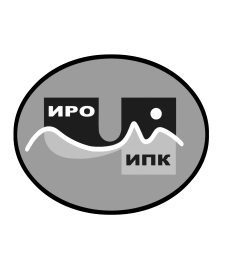 ГОСУДАРСТВЕННОЕ АВТОНОМНОЕУЧРЕЖДЕНИЕ ДОПОЛНИТЕЛЬНОГО ПРОФЕССИОНАЛЬНОГО ОБРАЗОВАНИЯ ЧУКОТСКОГО АВТОНОМНОГО ОКРУГА «ЧУКОТСКИЙ ИНСТИТУТ РАЗВИТИЯ ОБРАЗОВАНИЯ И ПОВЫШЕНИЯ КВАЛИФИКАЦИИ»(ГАУ ДПО ЧИРОиПК)Руководителям образовательных организаций Чукотского АО.689000 Чукотский автономный округ,  г. Анадырь, ул. Беринга, 7  тел. (8-42722) 2-61-97 факс (8-42722) 2-83-19E-mail: chiroipk@mail.ru, http://www.chao.chiroipk.ruОКПО 58002185 ОГРН 1028700589532  ИНН 8709008565  КПП 870901001Руководителям образовательных организаций Чукотского АО.от        «16» декабря   2022 года          № 01-16/646  на № _____________________  от ____________________Руководителям образовательных организаций Чукотского АО.Уважаемые коллеги!Администрация государственного автономного учреждения дополнительного профессионального образования Чукотского автономного округа «Чукотский институт развития образования и повышения квалификации» направляет ссылку для скачивания  окружного вебинара в рамках реализации целевой модели наставничества в ОО Чукотского АО с целью представления опыта реализации модели наставничества в МБОУ Центр образования г. Певек по теме «Деятельность куратора наставничества в ОО. Использование ресурсов Центра «Точка роста» и Школы Росатома (Атомкласс) в реализации программ наставничества в ОО». Ссылка для скачивания вебинара:  https://disk.yandex.ru/i/mu_gm2o7qJTIsw.Директор 		                                              В.В. Синкевич 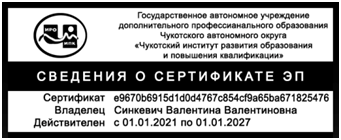 Леонова Валентина Григорьевна,заместитель директора по вопросам методического сопровождения учреждений образования и культуры ЧАО8 (42722) 2-83-18, cmschiroipk@mail.ruУважаемые коллеги!Администрация государственного автономного учреждения дополнительного профессионального образования Чукотского автономного округа «Чукотский институт развития образования и повышения квалификации» направляет ссылку для скачивания  окружного вебинара в рамках реализации целевой модели наставничества в ОО Чукотского АО с целью представления опыта реализации модели наставничества в МБОУ Центр образования г. Певек по теме «Деятельность куратора наставничества в ОО. Использование ресурсов Центра «Точка роста» и Школы Росатома (Атомкласс) в реализации программ наставничества в ОО». Ссылка для скачивания вебинара:  https://disk.yandex.ru/i/mu_gm2o7qJTIsw.Директор 		                                              В.В. Синкевич Леонова Валентина Григорьевна,заместитель директора по вопросам методического сопровождения учреждений образования и культуры ЧАО8 (42722) 2-83-18, cmschiroipk@mail.ruУважаемые коллеги!Администрация государственного автономного учреждения дополнительного профессионального образования Чукотского автономного округа «Чукотский институт развития образования и повышения квалификации» направляет ссылку для скачивания  окружного вебинара в рамках реализации целевой модели наставничества в ОО Чукотского АО с целью представления опыта реализации модели наставничества в МБОУ Центр образования г. Певек по теме «Деятельность куратора наставничества в ОО. Использование ресурсов Центра «Точка роста» и Школы Росатома (Атомкласс) в реализации программ наставничества в ОО». Ссылка для скачивания вебинара:  https://disk.yandex.ru/i/mu_gm2o7qJTIsw.Директор 		                                              В.В. Синкевич Леонова Валентина Григорьевна,заместитель директора по вопросам методического сопровождения учреждений образования и культуры ЧАО8 (42722) 2-83-18, cmschiroipk@mail.ru